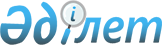 "Автомобиль жолдары саласындағы мемлекеттік көрсетілетін қызметтер стандарттарын бекіту туралы" Қазақстан Республикасы Инвестициялар және даму Министрінің 2015 жылғы 30 сәуірдегі № 529 бұйрығына өзгерістер енгізу туралы
					
			Күшін жойған
			
			
		
					Қазақстан Республикасы Инвестициялар және даму министрінің 2015 жылғы 30 қарашадағы № 1136 бұйрығы. Қазақстан Республикасының Әділет министрлігінде 2016 жылы 12 қаңтарда № 12851 болып тіркелді. Күші жойылды - Қазақстан Республикасы Индустрия және инфрақұрылымдық даму министрінің 2020 жылғы 13 мамырдағы № 286 бұйрығымен
      Ескерту. Күші жойылды – ҚР Индустрия және инфрақұрылымдық даму министрінің 13.05.2020 № 286 (алғашқы ресми жарияланған күнінен кейін күнтізбелік он күн өткен соң қолданысқа енгізіледі) бұйрығымен.
      "Нормативтік құқықтық актілер туралы" 1998 жылғы 24 наурыздағы Қазақстан Республикасының Заңы 43-1-бабының 1-тармағына сәйкес БҰЙЫРАМЫН:
      1. "Автомобиль жолдары саласындағы мемлекеттік көрсетілетін қызметтер стандарттарын бекіту туралы" Қазақстан Республикасы Инвестициялар және даму Министрінің 2015 жылғы 30 сәуірдегі № 529 бұйрығына (Нормативтік құқықтық актілерін мемлекеттік тіркеу тізілімінде № 11327 болып тіркелген, 2015 жылғы 25 маусымда "Әділет" ақпараттық-құқықтық жүйесінде жарияланған) мынадай өзгерістер енгізілсін:
      бұйрықтың 1-тармағы 2) тармақшасы мынадай редакцияда жазылсын:
      "2) осы бұйрыққа 2-қосымшаға сәйкес "Облыстық және аудандық маңызы бар жалпыға ортақ пайдаланылатын автомобиль жолдарына бөлінген белдеуде, жарнаманы тұрақты орналастыру объектілерінде сыртқы (көрнекі) жарнама орналастыруға рұқсат беру" мемлекеттік көрсетілетін қызмет стандарты;";
      көрсетілген бұйрықпен бекітілген "Облыстық және аудандық маңызы бар жалпыға ортақ пайдаланылатын автомобиль жолдарына бөлінген белдеуде, жарнаманы тұрақты орналастыру объектілерлерінде сыртқы (көрнекі) жарнама орналастыруға рұқсат беру" мемлекеттік көрсетілетін қызмет стандартында:
      атауы мынадай редакцияда жазылсын:
      "Облыстық және аудандық маңызы бар жалпыға ортақ пайдаланылатын автомобиль жолдарына бөлінген белдеуде, жарнаманы тұрақты орналастыру объектілерінде сыртқы (көрнекі) жарнама орналастыруға рұқсат беру" мемлекеттік көрсетілетін қызмет стандарты";
      1-тармағы мынадай редакңияда жазылсын:
      "1. "Облыстық және аудандық маңызы бар жалпыға ортақ пайдаланылатын автомобиль жолдарына бөлінген белдеуде, жарнаманы тұрақты орналастыру объектілерінде сыртқы (көрнекі) жарнама орналастыруға рұқсат беру" мемлекеттік көрсетілетін қызметі (бұдан әрі – мемлекеттік қызмет).";
      3-тармақтың бірінші бөлігі мынадай редакцияда жазылсын:
      "3. Мемлекеттік көрсетілетін қызмет облыстардың, аудандардың және облыстық маңызы бар қалалардың жергілікті атқарушы органдарымен (бұдан әрі - көрсетілетін қызметті беруші) көрсетіледі.";
      1-қосымшаның оң жақ бұрышы мынадай редакцияда жазылсын:
      "Облыстық және аудандық маңызы 
      бар жалпыға ортақ пайдаланылатын
      автомобиль жолдарына бөлінген  
      белдеуде, жарнаманы тұрақты  
      орналастыру объектілерінде   
      сыртқы (көрнекі) жарнама    
      орналастыруға рұқсат беру"   
      мемлекеттік көрсетілетін    
      қызмет стандартына       
      1-қосымша";          
      2-қосымшаның оң жақ бұрышы мынадай редакцияда жазылсын:
      "Облыстық және аудандық маңызы 
      бар жалпыға ортақ пайдаланылатын
      автомобиль жолдарына бөлінген 
      белдеуде, жарнаманы тұрақты  
      орналастыру объектілерінде  
      сыртқы (көрнекі) жарнама   
      орналастыруға рұқсат беру"  
      мемлекеттік көрсетілетін   
      қызмет стандартына      
      2-қосымша".         
      2. Қазақстан Республикасы Инвестициялар және даму министрлігінің Автомобиль жолдары комитеті (М.Қ. Пішембаев):
      1) осы бұйрықтың заңнамада белгіленген тәртіппен Қазақстан Республикасы Әділет министрлігінде мемлекеттік тіркелуін;
      2) осы бұйрық Қазақстан Республикасы Әділет министрлігінде мемлекеттік тіркелгеннен кейін күнтізбелік он күн ішінде мерзімді баспа басылымдарында және "Әділет" ақпараттық-құқықтық жүйесіне, сондай-ақ Қазақстан Республикасы нормативтік құқықтық актілерінің эталондық бақылау банкіне енгізу үшін Республикалық құқықтық ақпарат орталығына ресми жариялауға баспа және электронды түрде оның көшірмелерін жіберуді;
      3) осы бұйрықтың Қазақстан Республикасы Инвестициялар және даму министрлігінің интернет-ресурсында және мемлекеттік органдардың интранет-порталында орналастырылуын;
      4) осы бұйрық Қазақстан Республикасы Әділет министрлігінде мемлекеттік тіркелгеннен кейін он жұмыс күні ішінде Қазақстан Республикасы Инвестициялар және даму министрлігінің Заң департаментіне осы бұйрықтың 2-тармағының 1), 2) және 3) тармақшаларында көзделген іс-шаралардың орындалуы туралы мәліметтерді ұсынуды қамтамасыз етсін.
      3. Осы бұйрықтың орындалуын бақылау жетекшілік ететін Қазақстан Республикасының Инвестициялар және даму вице-министріне жүктелсін.
      4. Осы бұйрық оның алғашқы ресми жарияланған күнінен кейін күнтізбелік жиырма бір күн өткен соң қолданысқа енгізіледі.
      "КЕЛІСІЛДІ"   
      Қазақстан Республикасының   
      Ұлттық экономика министрі   
      _____________ Е. Досаев   
      2015 жылғы 11 желтоқсан
					© 2012. Қазақстан Республикасы Әділет министрлігінің «Қазақстан Республикасының Заңнама және құқықтық ақпарат институты» ШЖҚ РМК
				
Қазақстан Республикасының
Инвестициялар және даму
министрі
Ә. Исекешев